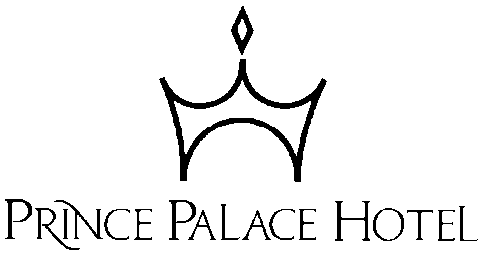 แบบฟอร์มตอบรับการจองห้องพักสมาคมพยาบาลแห่งประเทศไทยฯ
การประชุมวิชาการ และ ประชุมใหญ่ประจำปี 2561เรื่อง   “การบูรณาการงานการพยาบาลอย่างเป็นองค์รวม : ผู้ปฏิบัติวิชาชีพอย่างมืออาชีพ”ณ ห้องประชุมราชาบอลลูม  2-3  ชั้น 11 อาคาร 2 โรงแรมปรินซ์พาเลซ มหานาค กรุงเทพมหานครระหว่างวันที่  19 - 21  ธันวาคม  2561**************************************ชื่อ-สกุล ของผู้เข้าพัก.......................................................................................................................................วันที่เข้า..................เดือน............................พ.ศ.....................เวลาเข้าพัก..........................................วันที่ออก.................เดือน............................พ.ศ....................เวลาออก...............................................พักห้องเดี่ยว..........................ห้องห้องพักคู่........................ห้อง        ห้องพักคู่+เตียงเสริม................ห้องชื่อหน่วยงาน.....................................................................................................................................................*ราคาห้องพักรวมอาหารเช้า**สำหรับข้าราชการกรุณาชำระโดยตรงกับทางโรงแรมและออกใบเสร็จในนามผู้
เข้าพัก**  (      )    ห้องพักเดี่ยว*นอนคนเดียว*     ราคาห้องละ....1,400........บาท สุทธิ  (     )     ห้องพักคู่*นอนสองคน*           ราคาห้องละ....1,600........บาท สุทธิ**ถ้าต้องการเตียงเสริม เพิ่มอีก 800 บาท**ค่าใช้จ่ายทั้งหมดให้ออกในนาม.................................................................................................................................................................................................................................................................................................กรุณาส่งแบบแสดงความจำนงไปที่	โรงแรมปรินซ์ พาเลซ กรุงเทพมหานคร	โทรศัพท์	02-628-1111 ต่อ 1342 , 1343 (แผนกสำรองห้องพัก)	โทรสาร	02-628-1000ลงชื่อ..........................................................ผู้เข้าพัก